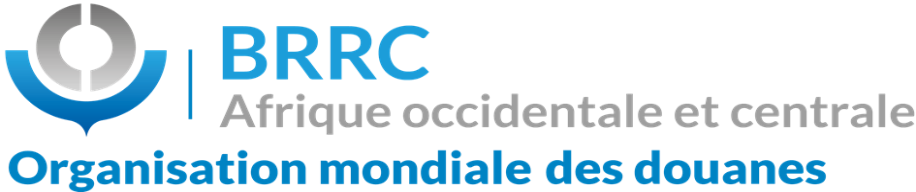 12ème réunion (virtuelle) des Points de contact pour le renforcement des capacités des administrations des douanes de la Région Afrique occidentale et centraleDu 8  au 10 novembre 2021Projet de Programme de travail Thème : Quelles sont les perspectives des administrations douanières de la région OMD-AOC en matière de modernisation dans le contexte de mise en œuvre de la Zone de Libre Echange Continentale de l’Afrique (ZLECAf)?Préséance : L’ouverture de la salle virtuelle de réunion se fera durant les trois (3) jours dès 8 heures 30 minutes (heure d’Abidjan) afin de procéder aux tests usuels;Tous les intervenants sont invités à transmettre leur présentation 72h avant le début des travaux.JOUR 1 : Lundi 8 novembre 2021JOUR 1 : Lundi 8 novembre 2021JOUR 1 : Lundi 8 novembre 2021JOUR 1 : Lundi 8 novembre 2021POINTSHEURES ACTIVITESINTERVENANTS109h0009h30 Cérémonie d’ouverture :Allocution du Directeur du BRRC Allocution du Coordonnateur régional Allocution d’ouverture de la Vice-présidence de la Région  BRRC Secrétariat OMDVice-présidence 209h3009h50Présentation des participantsDésignation du bureau de l’atelierAdoption du projet de programmeModération : BRRCSESSION INTRODUCTIVESESSION INTRODUCTIVESESSION INTRODUCTIVESESSION INTRODUCTIVE3   09h50   10h20Evaluation de la mise en œuvre des recommandations de la 11ème rencontre tenue en virtuelleEchangesBRRCTous les participants410h2010h50Activités des structures régionales en matière renforcement des capacités.EchangesCRF AbujaCRF Brazzaville  CRF Ouagadougou Tous les participants510h5011h20Rapport du Secrétariat sur les activités de l’OMD  en matière de renforcement des capacités au sein de la Région AOC.EchangesSecrétariat OMDTous les participants SESSION 2 : Evolution de la stratégie régionaleSESSION 2 : Evolution de la stratégie régionaleSESSION 2 : Evolution de la stratégie régionaleSESSION 2 : Evolution de la stratégie régionalePOINTSHEURESACTIVITES INTERVENANTS611h2011h45Rapport du BRRC sur ses activités de renforcement des capacités au sein de la Région AOCEchangesBRRCTous les participants711h4512h30Mise en œuvre de Plan Stratégique Régional 2018-2022Les tendances régionales issues de la mise en œuvre du plan stratégique régionaleEtat de mise en œuvre du PSR par administrationEchangesBRRCBRRC Tous les participants JOUR 2 : mardi 9 novembre 2021JOUR 2 : mardi 9 novembre 2021JOUR 2 : mardi 9 novembre 2021JOUR 2 : mardi 9 novembre 2021POINTSHEURESACTIVITES INTERVENANTSSESSION 3 : Quelles sont les perspectives des administrations douanières de la région OMD-AOC en matière de modernisation dans le contexte de mise en œuvre de la ZLECAf ?SESSION 3 : Quelles sont les perspectives des administrations douanières de la région OMD-AOC en matière de modernisation dans le contexte de mise en œuvre de la ZLECAf ?SESSION 3 : Quelles sont les perspectives des administrations douanières de la région OMD-AOC en matière de modernisation dans le contexte de mise en œuvre de la ZLECAf ?SESSION 3 : Quelles sont les perspectives des administrations douanières de la région OMD-AOC en matière de modernisation dans le contexte de mise en œuvre de la ZLECAf ?89h0010h20Mise en œuvre de la Zone de Libre Echanges Continentale Africaine en AOCContexte Les avancées Les défisLes perspectives Echanges(il s’agira de présenter dans un premier temps les objectifs de la ZLECAf, le rôle joué par les parties prenantes, les évolutions et les défis liés à sa mise en œuvre, ensuite faire état des perspectives pour une mise en œuvre efficace de la ZLECAf)Secrétariat de la ZLECAf Commission de l’UATous les participants 910h2011h40Table ronde : les facteurs de succès pour la mise en œuvre d’une stratégie opérationnelle de renforcement des capacitésPrésentation de l’organisation, de la gouvernance et des appuis nécessairesLe rôle et démarche dans la mise en œuvre de la ZLECAfPrésentation des outils et instruments de l’OMD pour la mise en œuvre efficace de la stratégie de renforcement des capacités.Présentation des outils et instruments du BRRC pour la mise en œuvre efficace de la stratégie régionale de renforcement des capacités.        EchangesModérateur : Vice-présidence Secrétariat de la ZLECAf CEDEAO, CEEAC, Direction du renforcement des capacitésBRRCTous les participants 1011h40 12h40Partage d’expériences sur la mise en œuvre de la ZLECAf(Les administrations identifiées mettront en exergue l’organisation et des mesures concrètes entrepris pour mettre en œuvre la ZLECAf.)TogoCameroun Côte d’IvoireLibériaJOUR 3 : mercredi 10 novembre 2021JOUR 3 : mercredi 10 novembre 2021JOUR 3 : mercredi 10 novembre 2021JOUR 3 : mercredi 10 novembre 2021129h0010h00Sensibilisation sur l’utilisation de l’adressage régional ;Présentation du document de stratégie générale sur le rôle des Point de contact révisé ;Sensibilisation sur l’exercice d’auto évaluation ;Présentation de l’outil de gestion stratégique, d’évaluation et d’aide à la décision « LE  MIROIR » ;Echanges  BRRCTous les participants1310h0010h30Echange sur l’élaboration du prochain plan stratégique 2022-2025BRRCTous les participants1410h3011h30Marché régional (Programme régional de coaching)  /Projets innovateurs (exposés) Pays souhaitant partager son expérience 11h30Pause1512h0012h30Présentation et examen du projet de recommandations.Prochaines activitésLieu et dates de la prochaine réunion BRRC / Tous les participants1612h30Clôture des travauxMot de finDiscours de clôture de la vice-présidenceBRRC Secrétariat OMDVice-présidence 